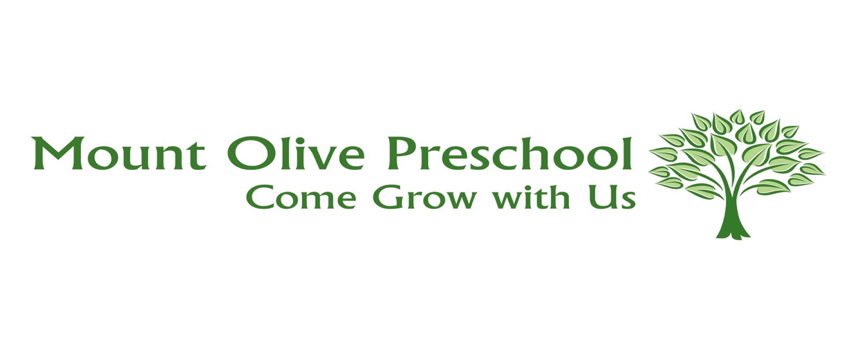 Dear Parents/Guardians,The California Department of Social Services (Licensing) working in collaboration with the CDC has developed new guidelines for social and physical distancing for childcare providers during this time.The School Board along with church leaders have approved re-opening on July 1, 2020 for those children who are currently on our 2019-20 school rolls. We hope to open in September to all children.   Please note the following guidelines: *Pick up and drop off will be on the sidewalk outside of room 1.  No adults other than teachers will be allowed inside campus.  Exceptions for emergency situations only.   *Sign in/out sheets will be located on a table out side of room 1 and children will be greeted by their teachers and enter their classroom through the parking lot facing doors.   If possible please bring your own pen for signing in/out.   Hand sanitizer will be available.  * Staff will conduct wellness checks on all children upon arrival and ask about their health. If a child exhibits any of the following symptoms, they may be excluded from school;Fever higher than 100.4 or Shortness of breathRunning noseCoughing or sneezing Vomiting or diarrhea in the past 24 hoursPlease notify staff if your child has taken any fever reducing medication in the prior 24 hours.*Each child will be given hand sanitizer before entering classrooms.*If you would like your child to wear a mask they must be provided.  They must be able to fasten and apply masks by themselves as staff will not apply masks on anyone other than themselves.  *Shoes will be left outside of classroom.*No more than 10 children and two adults per classroom.*Inside play time will be shortened and the majority of the day will be outside instruction and play.  Outside schedules will be maintained to reduce number of adults and children outside.  *Hand washing will be conducted every hour (or more frequent if needed).*Toys, cots, tables, chairs, door knobs etc., will be cleaned and sanitized daily. *No child will sit less than 6 feet apart during snack and lunch time, which will be outside, maintaining social distancing requirements. Please provide your child with a labeled beach towel for use to maintain social distance.  *Lunch boxes will be permitted but inside contents will need to be provided in disposable bags.*All personal items need to properly labeled including water bottles which will be kept separate from each other.*No back packs or toys from home will be permitted.  *Nap cots will be separated by a minimum of 6 feet and children will be arranged in a head to foot configuration.*Nap bedding will be sent home daily to be washed and returned the following day.*Cots will be labeled and used by the same child each day.  *Cots will be sanitized every day.  *Staff will wear masks at all times and will attempt 6 feet distancing.*Each child will be provided with his or her own school items ie., scissors, crayons, play-doh etc.  * When to Stay Home:Fever over 100.4 degreesCoughingShortness of breathRunning nosePlease note that the health department will not let us attempt to distinguish whether these symptoms are caused by COVID-19 or another cause such as allergies or common cold. Any one of these symptoms prevents a child from attending preschool until they have been symptom free without fever reducing medication  for 72 hours.They have come in contact with anyone who is exhibiting the above symptoms, including, but not limited to, immediate family members.If your child exhibits any of the above symptoms while at preschool, they will be immediately isolated from other children and you will be called to take them home.Please keep your children home if they are sick or have a fever.  Please notify us IMMEDIATELY if your child has come into contact or a family member has been diagnosed with COVID-19 or show symptoms of COVID-19.